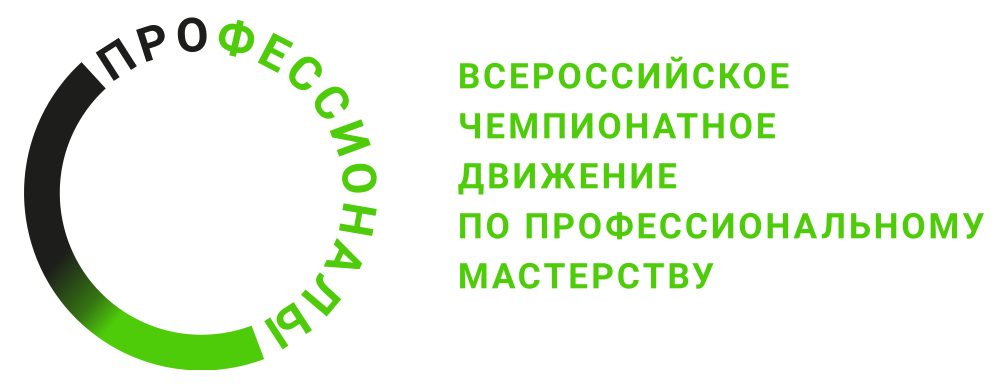 ПРОГРАММА ПРОВЕДЕНИЯРегионального этапа чемпионата «Профессионалы» - 2024 в КЧРпо компетенции «Преподавание в младших классах»ЮНИОРЫОбщая информацияОбщая информацияПериод проведения25.03.2024 – 29.03.2024Место проведения и адрес площадкиРГБПОУ «Карачаево-Черкесский педагогический колледж имени Умара Хабекова», 369000, КЧР, г. Черкесск, ул. Горького 1ФИО Главного экспертаКарасова Аминат АнуаровнаКонтакты Главного эксперта8-928-393-47-69, aminatanuarovna@gmail.com Д-2 / «_25_» _марта _ 2024 г.Д-2 / «_25_» _марта _ 2024 г.09:00-11:00Приемка площадки к проведению регионального этапа Чемпионата по профессиональному мастерству «Профессионалы» - 2024 в КЧР:Проверка готовности площадки к проведению соревнований, соответствие инфраструктурному листу, плану застройки, работа камер, рабочее состояние техники (тестирование интерактивного и цифрового оборудования)11:00-12:00Консультация технических администраторов площадки12:00-12:15Подписание Акта готовности площадки к проведению чемпионатаД-1 / «_26_» _марта_ 2024 г.Д-1 / «_26_» _марта_ 2024 г.09:30-09:45Регистрация конкурсантов, экспертов-наставников, индустриального эксперта09:45-10:00Инструктаж по ТБ и ОТ10:00-10:15Жеребьевка – распределение конкурсных рабочих мест10:15-12.15Знакомство конкурсантов с площадкой и оборудованием, с конкурсной и нормативной документацией12:15-12:30Оформление и подписание протоколов12:30-14.00Работа экспертов-наставников с конкурсной и нормативной документацией14:00-18:00Чемпионат экспертов. Распределение ролей между экспертами.Внесение 30% изменений в задания.Подписание регламентирующих документов, протоколовД1 / «_27_» _марта_ 2024 г.Д1 / «_27_» _марта_ 2024 г.9.00 - 9.15Брифинг на конкурсной площадке9.15 – 9.30Инструктаж конкурсантов, жеребьевка, знакомство с актуализированным КЗ9.30 – 11.00Модуль А1. Смысловой анализ текста11.00 – 11.10Технический перерыв11.10 – 12.10Модуль А2. Подготовка воспитательного мероприятия с использованием интерактивного оборудования на основе результатов смыслового анализа текста12.10 – 13.00Обед13.00 – 15.00Модуль А2. Проведение воспитательного мероприятия с использованием интерактивного оборудования на основе результатов смыслового анализа текста15.00 – 17.00Собрания экспертов: подведение итогов дня. Внесение результатов в ЦСОД2 / «_28_» _марта _ 2024 г.Д2 / «_28_» _марта _ 2024 г.9.00-9.15Брифинг на конкурсной площадке9.15 – 9.30Инструктаж конкурсантов, жеребьевка, знакомство с актуализированным КЗ9.30 – 12.50Модуль Б. Разработка образовательного веб-квеста для обучающихся начальных классов12.50 – 13.30Обед13.30 – 15.00Модуль Б. Демонстрация образовательного веб-квеста для обучающихся начальных классов15.30 – 17.00Собрания экспертов: подведение итогов дня. Внесение результатов в ЦСО.Д3 / «_29_» _марта_ 2024 г.Д3 / «_29_» _марта_ 2024 г.9.00 – 9.15Брифинг на конкурсной площадке9.15 – 9.30Инструктаж конкурсантов, жеребьевка, знакомство с актуализированным КЗ9.30 – 11.50Модуль В. Подготовка виртуальной экскурсии11.50 – 12.30Обед12.30 – 14.00Модуль В. Проведение виртуальной экскурсии14.00 – 17.00Собрания экспертов: подведение итогов дня. Внесение результатов в ЦСО. Подписание протоколов.